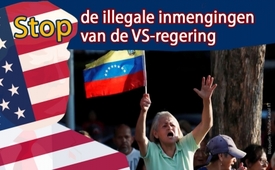 Stop de illegale inmenging door de Amerikaanse regering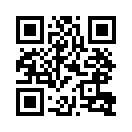 “Stop de staatsgreep in Venezuela! Laat de bevolking van Venezuela met rust! Ze hebben een ECHTE Democratie! Stop de poging om een land te vernietigen, alleen zodat de 1% de aardolie in handen kan krijgen.” Zo formuleerde Roger Waters, Brits musicus van de rockgroep Pink Floyd, het treffend op 3 februari 2019 op Twitter. - De door de macht geobsedeerde Amerikaanse regering probeert voortdurend andere landen - zoals momenteel Venezuela - onder haar controle te krijgenStop de illegale inmenging door de Amerikaanse regering

“Stop de staatsgreep in Venezuela! Laat de bevolking van Venezuela met rust! Ze hebben een ECHTE Democratie! Stop de poging om een land te vernietigen, alleen zodat de 1% de aardolie in handen kan krijgen.” Zo formuleerde Roger Waters, Brits musicus van de rockgroep Pink Floyd, het treffend op 3 februari 2019 op Twitter. - De door de macht geobsedeerde Amerikaanse regering probeert voortdurend andere landen - zoals momenteel Venezuela - onder haar controle te krijgen: Economische oorlogen en regeringswissels worden in gang gebracht en delen van de nietsvermoedende bevolking worden als instrument gebruikt door de politiek en de media. De Oostenrijkse acteur Max Böhm beschreef zulke economische machtsbelangen voortreffelijk met zijn uitspraak: “De meeste leugens in deze wereld hebben korte benen, maar daartegenover hoge hakken”. De Syrische president Bashar al-Assad verklaarde op 4 april 2019 dat de politieke crisis in Venezuela vergelijkbaar is met de ontwikkelingen die 
Syrië in een oorlog hebben gestort die nu al meer dan acht jaar duurt. In beide gevallen proberen externe leidende figuren, d.w.z. de Amerikaanse regering en haar vazallen, zich te mengen in de interne aangelegenheden van andere staten en hun soevereiniteit te ondermijnen ten gunste van hun eigen suprematie. Economische druk en sancties in combinatie met zogenaamde democratiseringsinspanningen zijn het bekende patroon van de omgang met alle regeringen die niet bereid zijn zich te houden aan de politieke koers die de Amerikaanse regering heeft vastgesteld. Dit ondermijnt het volkenrecht en de belangrijkste beginselen van het VN-Handvest, namelijk de eerbiediging van de soevereiniteit en het recht op zelfbeschikking van de volkeren. Roger Waters' oproep “Stop de staatsgreep in Venezuela” is dan ook een belangrijke bijdrage om het maatschappelijke “immuunsysteem” van alle landen te versterken tegen dergelijke doortrapte aanvallen van de Amerikaanse regering.door hm.Bronnen:https://sana.sy/en/?tag=president-al-assad-to-maduro-what-is-going-on-in-syria-and-venezuela-a-price-for-their-commitment-to-sovereignty-and-independent-decision
| http://katehon.com/de/article/assad-entwicklung-syrien-und-venezuela-sehr-aehnlich
http://www.telesurenglish.net/news/Former-UN-Expert-Zayas-US-led-Coup-in-Venezuela-Violates-International-Law-20190124-0017.htmlDit zou u ook kunnen interesseren:---Kla.TV – Het andere nieuws ... vrij – onafhankelijk – ongecensureerd ...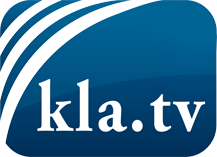 wat de media niet zouden moeten verzwijgen ...zelden gehoord van het volk, voor het volk ...nieuwsupdate elke 3 dagen vanaf 19:45 uur op www.kla.tv/nlHet is de moeite waard om het bij te houden!Gratis abonnement nieuwsbrief 2-wekelijks per E-Mail
verkrijgt u op: www.kla.tv/abo-nlKennisgeving:Tegenstemmen worden helaas steeds weer gecensureerd en onderdrukt. Zolang wij niet volgens de belangen en ideologieën van de kartelmedia journalistiek bedrijven, moeten wij er elk moment op bedacht zijn, dat er voorwendselen zullen worden gezocht om Kla.TV te blokkeren of te benadelen.Verbindt u daarom vandaag nog internetonafhankelijk met het netwerk!
Klickt u hier: www.kla.tv/vernetzung&lang=nlLicence:    Creative Commons-Licentie met naamgeving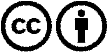 Verspreiding en herbewerking is met naamgeving gewenst! Het materiaal mag echter niet uit de context gehaald gepresenteerd worden.
Met openbaar geld (GEZ, ...) gefinancierde instituties is het gebruik hiervan zonder overleg verboden.Schendingen kunnen strafrechtelijk vervolgd worden.